ANEXO 1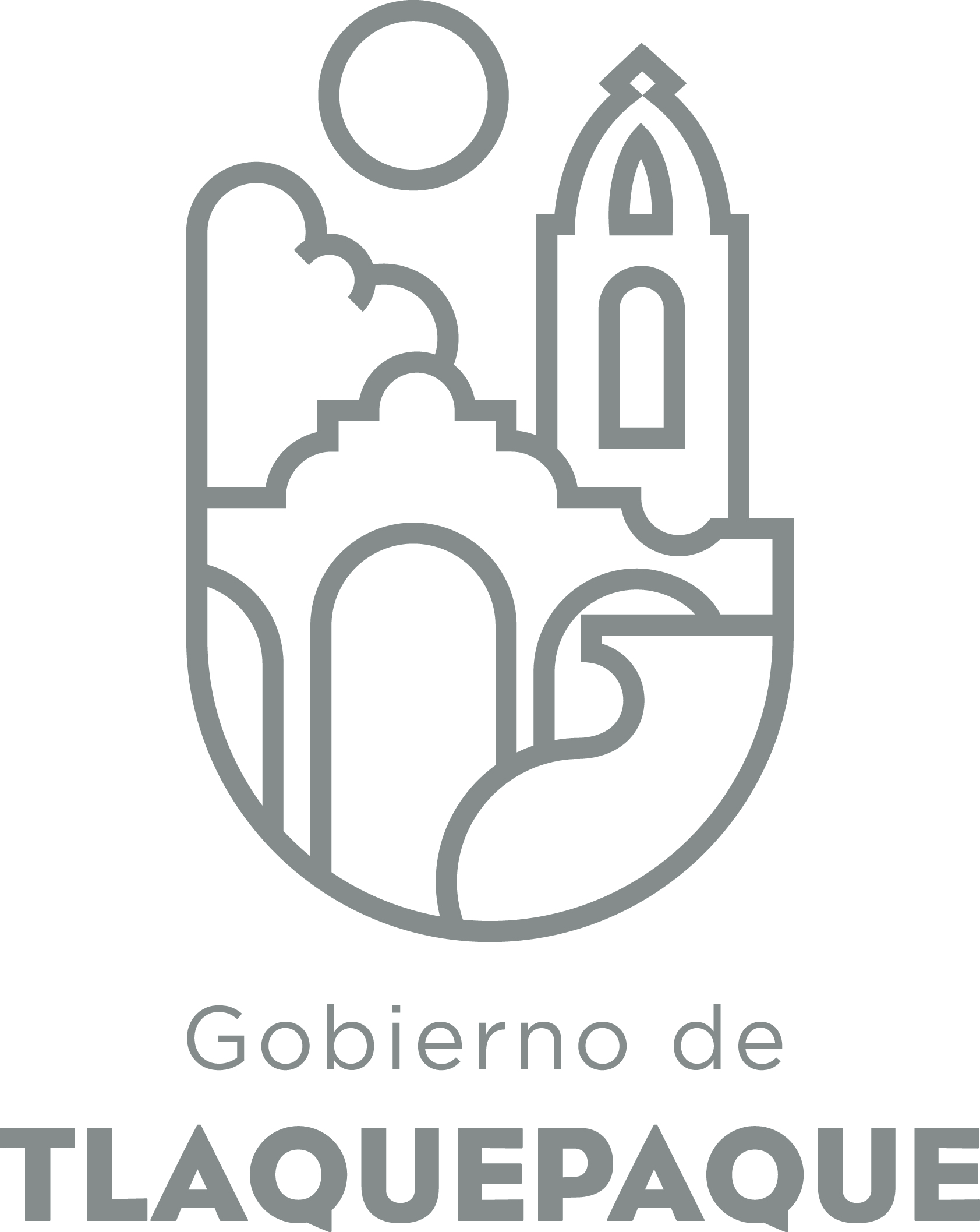 1.- DATOS GENERALESANEXO 22.- OPERACIÓN DE LA PROPUESTAElaborado por: DGPP / PP / PLVANEXO 11.- DATOS GENERALESANEXO 22.- OPERACIÓN DE LA PROPUESTAElaborado por: DGPP / PP / PLVANEXO 11.- DATOS GENERALESANEXO 22.- OPERACIÓN DE LA PROPUESTAElaborado por: DGPP / PP / PLVANEXO 11.- DATOS GENERALESANEXO 22.- OPERACIÓN DE LA PROPUESTAElaborado por: DGPP / PP / PLVANEXO 11.- DATOS GENERALESANEXO 22.- OPERACIÓN DE LA PROPUESTAElaborado por: DGPP / PP / PLVA)Nombre del programa/proyecto/servicio/campañaA)Nombre del programa/proyecto/servicio/campañaA)Nombre del programa/proyecto/servicio/campañaA)Nombre del programa/proyecto/servicio/campaña“GESTION Y CONTROL DE ARBOLADO URBANO”“GESTION Y CONTROL DE ARBOLADO URBANO”“GESTION Y CONTROL DE ARBOLADO URBANO”“GESTION Y CONTROL DE ARBOLADO URBANO”“GESTION Y CONTROL DE ARBOLADO URBANO”“GESTION Y CONTROL DE ARBOLADO URBANO”EjeEje22B) Dirección o Área ResponsableB) Dirección o Área ResponsableB) Dirección o Área ResponsableB) Dirección o Área ResponsableDIRECCIÓN DE PARQUES Y JARDINESDIRECCIÓN DE PARQUES Y JARDINESDIRECCIÓN DE PARQUES Y JARDINESDIRECCIÓN DE PARQUES Y JARDINESDIRECCIÓN DE PARQUES Y JARDINESDIRECCIÓN DE PARQUES Y JARDINESEstrategiaEstrategia2.12.1C)  Problemática que atiende la propuestaC)  Problemática que atiende la propuestaC)  Problemática que atiende la propuestaC)  Problemática que atiende la propuestaCUIDADO, MANTENIMIENTO Y CONSERVACION DEL ARBOLADO URBANO , ASI COMO DE LAS AREAS VREDES MUNICIPALES CUIDADO, MANTENIMIENTO Y CONSERVACION DEL ARBOLADO URBANO , ASI COMO DE LAS AREAS VREDES MUNICIPALES CUIDADO, MANTENIMIENTO Y CONSERVACION DEL ARBOLADO URBANO , ASI COMO DE LAS AREAS VREDES MUNICIPALES CUIDADO, MANTENIMIENTO Y CONSERVACION DEL ARBOLADO URBANO , ASI COMO DE LAS AREAS VREDES MUNICIPALES CUIDADO, MANTENIMIENTO Y CONSERVACION DEL ARBOLADO URBANO , ASI COMO DE LAS AREAS VREDES MUNICIPALES CUIDADO, MANTENIMIENTO Y CONSERVACION DEL ARBOLADO URBANO , ASI COMO DE LAS AREAS VREDES MUNICIPALES Línea de AcciónLínea de AcciónC)  Problemática que atiende la propuestaC)  Problemática que atiende la propuestaC)  Problemática que atiende la propuestaC)  Problemática que atiende la propuestaCUIDADO, MANTENIMIENTO Y CONSERVACION DEL ARBOLADO URBANO , ASI COMO DE LAS AREAS VREDES MUNICIPALES CUIDADO, MANTENIMIENTO Y CONSERVACION DEL ARBOLADO URBANO , ASI COMO DE LAS AREAS VREDES MUNICIPALES CUIDADO, MANTENIMIENTO Y CONSERVACION DEL ARBOLADO URBANO , ASI COMO DE LAS AREAS VREDES MUNICIPALES CUIDADO, MANTENIMIENTO Y CONSERVACION DEL ARBOLADO URBANO , ASI COMO DE LAS AREAS VREDES MUNICIPALES CUIDADO, MANTENIMIENTO Y CONSERVACION DEL ARBOLADO URBANO , ASI COMO DE LAS AREAS VREDES MUNICIPALES CUIDADO, MANTENIMIENTO Y CONSERVACION DEL ARBOLADO URBANO , ASI COMO DE LAS AREAS VREDES MUNICIPALES No. de PP EspecialNo. de PP EspecialD) Ubicación Geográfica / Cobertura  de ColoniasD) Ubicación Geográfica / Cobertura  de ColoniasD) Ubicación Geográfica / Cobertura  de ColoniasD) Ubicación Geográfica / Cobertura  de ColoniasTODO EL MUNICIPIO DE SAN PEDRO TLAQUEPAQUETODO EL MUNICIPIO DE SAN PEDRO TLAQUEPAQUETODO EL MUNICIPIO DE SAN PEDRO TLAQUEPAQUETODO EL MUNICIPIO DE SAN PEDRO TLAQUEPAQUETODO EL MUNICIPIO DE SAN PEDRO TLAQUEPAQUETODO EL MUNICIPIO DE SAN PEDRO TLAQUEPAQUE Indicador ASE Indicador ASED) Ubicación Geográfica / Cobertura  de ColoniasD) Ubicación Geográfica / Cobertura  de ColoniasD) Ubicación Geográfica / Cobertura  de ColoniasD) Ubicación Geográfica / Cobertura  de ColoniasTODO EL MUNICIPIO DE SAN PEDRO TLAQUEPAQUETODO EL MUNICIPIO DE SAN PEDRO TLAQUEPAQUETODO EL MUNICIPIO DE SAN PEDRO TLAQUEPAQUETODO EL MUNICIPIO DE SAN PEDRO TLAQUEPAQUETODO EL MUNICIPIO DE SAN PEDRO TLAQUEPAQUETODO EL MUNICIPIO DE SAN PEDRO TLAQUEPAQUEZAPZAPE) Nombre del Enlace o ResponsableE) Nombre del Enlace o ResponsableE) Nombre del Enlace o ResponsableE) Nombre del Enlace o ResponsableLIC. SANDRA LETICIA GONZALEZ ZAMANO Y/O JOSE MANUEL RODRIGUEZ  HERNANDEZLIC. SANDRA LETICIA GONZALEZ ZAMANO Y/O JOSE MANUEL RODRIGUEZ  HERNANDEZLIC. SANDRA LETICIA GONZALEZ ZAMANO Y/O JOSE MANUEL RODRIGUEZ  HERNANDEZLIC. SANDRA LETICIA GONZALEZ ZAMANO Y/O JOSE MANUEL RODRIGUEZ  HERNANDEZLIC. SANDRA LETICIA GONZALEZ ZAMANO Y/O JOSE MANUEL RODRIGUEZ  HERNANDEZLIC. SANDRA LETICIA GONZALEZ ZAMANO Y/O JOSE MANUEL RODRIGUEZ  HERNANDEZVinc al PNDVinc al PNDF) Objetivo específicoF) Objetivo específicoF) Objetivo específicoF) Objetivo específicoArbolado urbano gestionadoArbolado urbano gestionadoArbolado urbano gestionadoArbolado urbano gestionadoArbolado urbano gestionadoArbolado urbano gestionadoVinc al PEDVinc al PEDF) Objetivo específicoF) Objetivo específicoF) Objetivo específicoF) Objetivo específicoArbolado urbano gestionadoArbolado urbano gestionadoArbolado urbano gestionadoArbolado urbano gestionadoArbolado urbano gestionadoArbolado urbano gestionadoVinc al PMetDVinc al PMetDG) Perfil de la población atendida o beneficiariosG) Perfil de la población atendida o beneficiariosG) Perfil de la población atendida o beneficiariosG) Perfil de la población atendida o beneficiariosPOBLACION EN GENERALPOBLACION EN GENERALPOBLACION EN GENERALPOBLACION EN GENERALPOBLACION EN GENERALPOBLACION EN GENERALPOBLACION EN GENERALPOBLACION EN GENERALPOBLACION EN GENERALPOBLACION EN GENERALH) Tipo de propuestaH) Tipo de propuestaH) Tipo de propuestaH) Tipo de propuestaH) Tipo de propuestaJ) No de BeneficiariosJ) No de BeneficiariosK) Fecha de InicioK) Fecha de InicioK) Fecha de InicioFecha de CierreFecha de CierreFecha de CierreFecha de CierreProgramaCampañaServicioProyectoProyectoHombresMujeresPERMANENTEPERMANENTEPERMANENTEPERMANENTE**FedEdoMpioxxxxI) Monto total estimadoI) Monto total estimadoI) Monto total estimadoFuente de financiamientoFuente de financiamientoA)Actividades a realizar para la obtención del producto esperado SANEAMIENTO DE LAS AREAS VERDES (PODA DE PASTO, LIMPIEZA A CAMELLONES,  CONTROL FORESTAL (PODA Y DERRIBO DE ARBOLADO)SANEAMIENTO DE LAS AREAS VERDES (PODA DE PASTO, LIMPIEZA A CAMELLONES,  CONTROL FORESTAL (PODA Y DERRIBO DE ARBOLADO)SANEAMIENTO DE LAS AREAS VERDES (PODA DE PASTO, LIMPIEZA A CAMELLONES,  CONTROL FORESTAL (PODA Y DERRIBO DE ARBOLADO)SANEAMIENTO DE LAS AREAS VERDES (PODA DE PASTO, LIMPIEZA A CAMELLONES,  CONTROL FORESTAL (PODA Y DERRIBO DE ARBOLADO)SANEAMIENTO DE LAS AREAS VERDES (PODA DE PASTO, LIMPIEZA A CAMELLONES,  CONTROL FORESTAL (PODA Y DERRIBO DE ARBOLADO)SANEAMIENTO DE LAS AREAS VERDES (PODA DE PASTO, LIMPIEZA A CAMELLONES,  CONTROL FORESTAL (PODA Y DERRIBO DE ARBOLADO)SANEAMIENTO DE LAS AREAS VERDES (PODA DE PASTO, LIMPIEZA A CAMELLONES,  CONTROL FORESTAL (PODA Y DERRIBO DE ARBOLADO)SANEAMIENTO DE LAS AREAS VERDES (PODA DE PASTO, LIMPIEZA A CAMELLONES,  CONTROL FORESTAL (PODA Y DERRIBO DE ARBOLADO)SANEAMIENTO DE LAS AREAS VERDES (PODA DE PASTO, LIMPIEZA A CAMELLONES,  CONTROL FORESTAL (PODA Y DERRIBO DE ARBOLADO)SANEAMIENTO DE LAS AREAS VERDES (PODA DE PASTO, LIMPIEZA A CAMELLONES,  CONTROL FORESTAL (PODA Y DERRIBO DE ARBOLADO)SANEAMIENTO DE LAS AREAS VERDES (PODA DE PASTO, LIMPIEZA A CAMELLONES,  CONTROL FORESTAL (PODA Y DERRIBO DE ARBOLADO)SANEAMIENTO DE LAS AREAS VERDES (PODA DE PASTO, LIMPIEZA A CAMELLONES,  CONTROL FORESTAL (PODA Y DERRIBO DE ARBOLADO)SANEAMIENTO DE LAS AREAS VERDES (PODA DE PASTO, LIMPIEZA A CAMELLONES,  CONTROL FORESTAL (PODA Y DERRIBO DE ARBOLADO)SANEAMIENTO DE LAS AREAS VERDES (PODA DE PASTO, LIMPIEZA A CAMELLONES,  CONTROL FORESTAL (PODA Y DERRIBO DE ARBOLADO)B) Principal producto esperado (base para el establecimiento de metas)EMBELLECIMIENTO DE NUESTRA AREAS VERDES MUNICIPALES,  CONTROL  DEL ARBOLADO PARA SU ADECUADA SELECCIÓNEMBELLECIMIENTO DE NUESTRA AREAS VERDES MUNICIPALES,  CONTROL  DEL ARBOLADO PARA SU ADECUADA SELECCIÓNEMBELLECIMIENTO DE NUESTRA AREAS VERDES MUNICIPALES,  CONTROL  DEL ARBOLADO PARA SU ADECUADA SELECCIÓNEMBELLECIMIENTO DE NUESTRA AREAS VERDES MUNICIPALES,  CONTROL  DEL ARBOLADO PARA SU ADECUADA SELECCIÓNEMBELLECIMIENTO DE NUESTRA AREAS VERDES MUNICIPALES,  CONTROL  DEL ARBOLADO PARA SU ADECUADA SELECCIÓNEMBELLECIMIENTO DE NUESTRA AREAS VERDES MUNICIPALES,  CONTROL  DEL ARBOLADO PARA SU ADECUADA SELECCIÓNEMBELLECIMIENTO DE NUESTRA AREAS VERDES MUNICIPALES,  CONTROL  DEL ARBOLADO PARA SU ADECUADA SELECCIÓNEMBELLECIMIENTO DE NUESTRA AREAS VERDES MUNICIPALES,  CONTROL  DEL ARBOLADO PARA SU ADECUADA SELECCIÓNEMBELLECIMIENTO DE NUESTRA AREAS VERDES MUNICIPALES,  CONTROL  DEL ARBOLADO PARA SU ADECUADA SELECCIÓNEMBELLECIMIENTO DE NUESTRA AREAS VERDES MUNICIPALES,  CONTROL  DEL ARBOLADO PARA SU ADECUADA SELECCIÓNEMBELLECIMIENTO DE NUESTRA AREAS VERDES MUNICIPALES,  CONTROL  DEL ARBOLADO PARA SU ADECUADA SELECCIÓNEMBELLECIMIENTO DE NUESTRA AREAS VERDES MUNICIPALES,  CONTROL  DEL ARBOLADO PARA SU ADECUADA SELECCIÓNEMBELLECIMIENTO DE NUESTRA AREAS VERDES MUNICIPALES,  CONTROL  DEL ARBOLADO PARA SU ADECUADA SELECCIÓNEMBELLECIMIENTO DE NUESTRA AREAS VERDES MUNICIPALES,  CONTROL  DEL ARBOLADO PARA SU ADECUADA SELECCIÓNIndicador de Resultados vinculado al PMD según Línea de Acción Indicador vinculado a los Objetivos de Desarrollo Sostenible AlcanceCorto PlazoCorto PlazoCorto PlazoMediano PlazoMediano PlazoMediano PlazoMediano PlazoMediano PlazoMediano PlazoMediano PlazoLargo PlazoLargo PlazoLargo PlazoLargo PlazoAlcance****C) Valor Inicial de la MetaValor final de la MetaValor final de la MetaValor final de la MetaValor final de la MetaValor final de la MetaValor final de la MetaNombre del Indicador Nombre del Indicador Nombre del Indicador Nombre del Indicador Nombre del Indicador Fórmula del Indicador Fórmula del Indicador Fórmula del Indicador 5´288,750 m2 de superficie saneada 20175´500,000,m2 ha sanear, poda de pasto, arañeo, poda , desbroce etc.5´500,000,m2 ha sanear, poda de pasto, arañeo, poda , desbroce etc.5´500,000,m2 ha sanear, poda de pasto, arañeo, poda , desbroce etc.5´500,000,m2 ha sanear, poda de pasto, arañeo, poda , desbroce etc.5´500,000,m2 ha sanear, poda de pasto, arañeo, poda , desbroce etc.5´500,000,m2 ha sanear, poda de pasto, arañeo, poda , desbroce etc.Por definirPor definirPor definirPor definirPor definirPor definirPor definirPor definirClave de presupuesto determinada en Finanzas para la etiquetación de recursosClave de presupuesto determinada en Finanzas para la etiquetación de recursosClave de presupuesto determinada en Finanzas para la etiquetación de recursosClave de presupuesto determinada en Finanzas para la etiquetación de recursosClave de presupuesto determinada en Finanzas para la etiquetación de recursosClave de presupuesto determinada en Finanzas para la etiquetación de recursosClave de presupuesto determinada en Finanzas para la etiquetación de recursosCronograma Anual  de ActividadesCronograma Anual  de ActividadesCronograma Anual  de ActividadesCronograma Anual  de ActividadesCronograma Anual  de ActividadesCronograma Anual  de ActividadesCronograma Anual  de ActividadesCronograma Anual  de ActividadesCronograma Anual  de ActividadesCronograma Anual  de ActividadesCronograma Anual  de ActividadesCronograma Anual  de ActividadesCronograma Anual  de ActividadesCronograma Anual  de ActividadesCronograma Anual  de ActividadesD) Actividades a realizar para la obtención del producto esperado ENEFEBMARMARABRMAYMAYJUNJULAGSSEPOCTNOVDICSUPERFICIE SANEADA****** * *******PODAS**************DERRIBOS**************RIEGO ********CALEADO*****A)Nombre del programa/proyecto/servicio/campañaA)Nombre del programa/proyecto/servicio/campañaA)Nombre del programa/proyecto/servicio/campañaA)Nombre del programa/proyecto/servicio/campaña“FORESTACIONES Y REFORESTACIONES”“FORESTACIONES Y REFORESTACIONES”“FORESTACIONES Y REFORESTACIONES”“FORESTACIONES Y REFORESTACIONES”“FORESTACIONES Y REFORESTACIONES”“FORESTACIONES Y REFORESTACIONES”EjeEje22B) Dirección o Área ResponsableB) Dirección o Área ResponsableB) Dirección o Área ResponsableB) Dirección o Área ResponsableDIRECCIÓN DE PARQUES Y JARDINESDIRECCIÓN DE PARQUES Y JARDINESDIRECCIÓN DE PARQUES Y JARDINESDIRECCIÓN DE PARQUES Y JARDINESDIRECCIÓN DE PARQUES Y JARDINESDIRECCIÓN DE PARQUES Y JARDINESEstrategiaEstrategia2.12.1C)  Problemática que atiende la propuestaC)  Problemática que atiende la propuestaC)  Problemática que atiende la propuestaC)  Problemática que atiende la propuestaLA CONTAMINACIÓN AMBIENTAL, LO QUE CONLLEVA ESTO COMO LO ES EL CALENTAMIENTO GLOBAL, Y  LAS ALTAS TEMPERATURAS EN ZONAS ASFALTADASLA CONTAMINACIÓN AMBIENTAL, LO QUE CONLLEVA ESTO COMO LO ES EL CALENTAMIENTO GLOBAL, Y  LAS ALTAS TEMPERATURAS EN ZONAS ASFALTADASLA CONTAMINACIÓN AMBIENTAL, LO QUE CONLLEVA ESTO COMO LO ES EL CALENTAMIENTO GLOBAL, Y  LAS ALTAS TEMPERATURAS EN ZONAS ASFALTADASLA CONTAMINACIÓN AMBIENTAL, LO QUE CONLLEVA ESTO COMO LO ES EL CALENTAMIENTO GLOBAL, Y  LAS ALTAS TEMPERATURAS EN ZONAS ASFALTADASLA CONTAMINACIÓN AMBIENTAL, LO QUE CONLLEVA ESTO COMO LO ES EL CALENTAMIENTO GLOBAL, Y  LAS ALTAS TEMPERATURAS EN ZONAS ASFALTADASLA CONTAMINACIÓN AMBIENTAL, LO QUE CONLLEVA ESTO COMO LO ES EL CALENTAMIENTO GLOBAL, Y  LAS ALTAS TEMPERATURAS EN ZONAS ASFALTADASLínea de AcciónLínea de AcciónC)  Problemática que atiende la propuestaC)  Problemática que atiende la propuestaC)  Problemática que atiende la propuestaC)  Problemática que atiende la propuestaLA CONTAMINACIÓN AMBIENTAL, LO QUE CONLLEVA ESTO COMO LO ES EL CALENTAMIENTO GLOBAL, Y  LAS ALTAS TEMPERATURAS EN ZONAS ASFALTADASLA CONTAMINACIÓN AMBIENTAL, LO QUE CONLLEVA ESTO COMO LO ES EL CALENTAMIENTO GLOBAL, Y  LAS ALTAS TEMPERATURAS EN ZONAS ASFALTADASLA CONTAMINACIÓN AMBIENTAL, LO QUE CONLLEVA ESTO COMO LO ES EL CALENTAMIENTO GLOBAL, Y  LAS ALTAS TEMPERATURAS EN ZONAS ASFALTADASLA CONTAMINACIÓN AMBIENTAL, LO QUE CONLLEVA ESTO COMO LO ES EL CALENTAMIENTO GLOBAL, Y  LAS ALTAS TEMPERATURAS EN ZONAS ASFALTADASLA CONTAMINACIÓN AMBIENTAL, LO QUE CONLLEVA ESTO COMO LO ES EL CALENTAMIENTO GLOBAL, Y  LAS ALTAS TEMPERATURAS EN ZONAS ASFALTADASLA CONTAMINACIÓN AMBIENTAL, LO QUE CONLLEVA ESTO COMO LO ES EL CALENTAMIENTO GLOBAL, Y  LAS ALTAS TEMPERATURAS EN ZONAS ASFALTADASNo. de PP EspecialNo. de PP EspecialD) Ubicación Geográfica / Cobertura  de ColoniasD) Ubicación Geográfica / Cobertura  de ColoniasD) Ubicación Geográfica / Cobertura  de ColoniasD) Ubicación Geográfica / Cobertura  de ColoniasTODO EL MUNICIPIO DE SAN PEDRO TLAQUEPAQUETODO EL MUNICIPIO DE SAN PEDRO TLAQUEPAQUETODO EL MUNICIPIO DE SAN PEDRO TLAQUEPAQUETODO EL MUNICIPIO DE SAN PEDRO TLAQUEPAQUETODO EL MUNICIPIO DE SAN PEDRO TLAQUEPAQUETODO EL MUNICIPIO DE SAN PEDRO TLAQUEPAQUE Indicador ASE Indicador ASED) Ubicación Geográfica / Cobertura  de ColoniasD) Ubicación Geográfica / Cobertura  de ColoniasD) Ubicación Geográfica / Cobertura  de ColoniasD) Ubicación Geográfica / Cobertura  de ColoniasTODO EL MUNICIPIO DE SAN PEDRO TLAQUEPAQUETODO EL MUNICIPIO DE SAN PEDRO TLAQUEPAQUETODO EL MUNICIPIO DE SAN PEDRO TLAQUEPAQUETODO EL MUNICIPIO DE SAN PEDRO TLAQUEPAQUETODO EL MUNICIPIO DE SAN PEDRO TLAQUEPAQUETODO EL MUNICIPIO DE SAN PEDRO TLAQUEPAQUEZAPZAPE) Nombre del Enlace o ResponsableE) Nombre del Enlace o ResponsableE) Nombre del Enlace o ResponsableE) Nombre del Enlace o ResponsableLIC. SANDRA LETICIA GONZALEZ ZAMANO Y/O JOSE MANUEL RODRIGUEZ  HERNANDEZLIC. SANDRA LETICIA GONZALEZ ZAMANO Y/O JOSE MANUEL RODRIGUEZ  HERNANDEZLIC. SANDRA LETICIA GONZALEZ ZAMANO Y/O JOSE MANUEL RODRIGUEZ  HERNANDEZLIC. SANDRA LETICIA GONZALEZ ZAMANO Y/O JOSE MANUEL RODRIGUEZ  HERNANDEZLIC. SANDRA LETICIA GONZALEZ ZAMANO Y/O JOSE MANUEL RODRIGUEZ  HERNANDEZLIC. SANDRA LETICIA GONZALEZ ZAMANO Y/O JOSE MANUEL RODRIGUEZ  HERNANDEZVinc al PNDVinc al PNDF) Objetivo específicoF) Objetivo específicoF) Objetivo específicoF) Objetivo específicoForestaciones y Reforestaciones realizadasForestaciones y Reforestaciones realizadasForestaciones y Reforestaciones realizadasForestaciones y Reforestaciones realizadasForestaciones y Reforestaciones realizadasForestaciones y Reforestaciones realizadasVinc al PEDVinc al PEDF) Objetivo específicoF) Objetivo específicoF) Objetivo específicoF) Objetivo específicoForestaciones y Reforestaciones realizadasForestaciones y Reforestaciones realizadasForestaciones y Reforestaciones realizadasForestaciones y Reforestaciones realizadasForestaciones y Reforestaciones realizadasForestaciones y Reforestaciones realizadasVinc al PMetDVinc al PMetDG) Perfil de la población atendida o beneficiariosG) Perfil de la población atendida o beneficiariosG) Perfil de la población atendida o beneficiariosG) Perfil de la población atendida o beneficiariosPOBLACION EN GENERALPOBLACION EN GENERALPOBLACION EN GENERALPOBLACION EN GENERALPOBLACION EN GENERALPOBLACION EN GENERALPOBLACION EN GENERALPOBLACION EN GENERALPOBLACION EN GENERALPOBLACION EN GENERALH) Tipo de propuestaH) Tipo de propuestaH) Tipo de propuestaH) Tipo de propuestaH) Tipo de propuestaJ) No de BeneficiariosJ) No de BeneficiariosK) Fecha de InicioK) Fecha de InicioK) Fecha de InicioFecha de CierreFecha de CierreFecha de CierreFecha de CierreProgramaCampañaServicioProyectoProyectoHombresMujeresPERMANENTEPERMANENTEPERMANENTEPERMANENTE**FedEdoMpioxxxxI) Monto total estimadoI) Monto total estimadoI) Monto total estimadoFuente de financiamientoFuente de financiamientoA)Actividades a realizar para la obtención del producto esperado COORDINACION Y ENTREGA EN DONACIÓN A TODA LA POBLACION EN GENERAL QUE TENGA UN PROYECTO O GRUPO DE REFORESTACION PARA ZONAS URBANASCOORDINACION Y ENTREGA EN DONACIÓN A TODA LA POBLACION EN GENERAL QUE TENGA UN PROYECTO O GRUPO DE REFORESTACION PARA ZONAS URBANASCOORDINACION Y ENTREGA EN DONACIÓN A TODA LA POBLACION EN GENERAL QUE TENGA UN PROYECTO O GRUPO DE REFORESTACION PARA ZONAS URBANASCOORDINACION Y ENTREGA EN DONACIÓN A TODA LA POBLACION EN GENERAL QUE TENGA UN PROYECTO O GRUPO DE REFORESTACION PARA ZONAS URBANASCOORDINACION Y ENTREGA EN DONACIÓN A TODA LA POBLACION EN GENERAL QUE TENGA UN PROYECTO O GRUPO DE REFORESTACION PARA ZONAS URBANASCOORDINACION Y ENTREGA EN DONACIÓN A TODA LA POBLACION EN GENERAL QUE TENGA UN PROYECTO O GRUPO DE REFORESTACION PARA ZONAS URBANASCOORDINACION Y ENTREGA EN DONACIÓN A TODA LA POBLACION EN GENERAL QUE TENGA UN PROYECTO O GRUPO DE REFORESTACION PARA ZONAS URBANASCOORDINACION Y ENTREGA EN DONACIÓN A TODA LA POBLACION EN GENERAL QUE TENGA UN PROYECTO O GRUPO DE REFORESTACION PARA ZONAS URBANASCOORDINACION Y ENTREGA EN DONACIÓN A TODA LA POBLACION EN GENERAL QUE TENGA UN PROYECTO O GRUPO DE REFORESTACION PARA ZONAS URBANASCOORDINACION Y ENTREGA EN DONACIÓN A TODA LA POBLACION EN GENERAL QUE TENGA UN PROYECTO O GRUPO DE REFORESTACION PARA ZONAS URBANASCOORDINACION Y ENTREGA EN DONACIÓN A TODA LA POBLACION EN GENERAL QUE TENGA UN PROYECTO O GRUPO DE REFORESTACION PARA ZONAS URBANASCOORDINACION Y ENTREGA EN DONACIÓN A TODA LA POBLACION EN GENERAL QUE TENGA UN PROYECTO O GRUPO DE REFORESTACION PARA ZONAS URBANASCOORDINACION Y ENTREGA EN DONACIÓN A TODA LA POBLACION EN GENERAL QUE TENGA UN PROYECTO O GRUPO DE REFORESTACION PARA ZONAS URBANASCOORDINACION Y ENTREGA EN DONACIÓN A TODA LA POBLACION EN GENERAL QUE TENGA UN PROYECTO O GRUPO DE REFORESTACION PARA ZONAS URBANASB) Principal producto esperado (base para el establecimiento de metas)LOGRAR ALCANZAR LA CANTIDAD MINIMA POR HABITANTE QUE ESTABLECE LA ORGANIZACIÓN MUNDIAL DE LA SALUD (OMS) DE 01 ARBOL POR HABITANTELOGRAR ALCANZAR LA CANTIDAD MINIMA POR HABITANTE QUE ESTABLECE LA ORGANIZACIÓN MUNDIAL DE LA SALUD (OMS) DE 01 ARBOL POR HABITANTELOGRAR ALCANZAR LA CANTIDAD MINIMA POR HABITANTE QUE ESTABLECE LA ORGANIZACIÓN MUNDIAL DE LA SALUD (OMS) DE 01 ARBOL POR HABITANTELOGRAR ALCANZAR LA CANTIDAD MINIMA POR HABITANTE QUE ESTABLECE LA ORGANIZACIÓN MUNDIAL DE LA SALUD (OMS) DE 01 ARBOL POR HABITANTELOGRAR ALCANZAR LA CANTIDAD MINIMA POR HABITANTE QUE ESTABLECE LA ORGANIZACIÓN MUNDIAL DE LA SALUD (OMS) DE 01 ARBOL POR HABITANTELOGRAR ALCANZAR LA CANTIDAD MINIMA POR HABITANTE QUE ESTABLECE LA ORGANIZACIÓN MUNDIAL DE LA SALUD (OMS) DE 01 ARBOL POR HABITANTELOGRAR ALCANZAR LA CANTIDAD MINIMA POR HABITANTE QUE ESTABLECE LA ORGANIZACIÓN MUNDIAL DE LA SALUD (OMS) DE 01 ARBOL POR HABITANTELOGRAR ALCANZAR LA CANTIDAD MINIMA POR HABITANTE QUE ESTABLECE LA ORGANIZACIÓN MUNDIAL DE LA SALUD (OMS) DE 01 ARBOL POR HABITANTELOGRAR ALCANZAR LA CANTIDAD MINIMA POR HABITANTE QUE ESTABLECE LA ORGANIZACIÓN MUNDIAL DE LA SALUD (OMS) DE 01 ARBOL POR HABITANTELOGRAR ALCANZAR LA CANTIDAD MINIMA POR HABITANTE QUE ESTABLECE LA ORGANIZACIÓN MUNDIAL DE LA SALUD (OMS) DE 01 ARBOL POR HABITANTELOGRAR ALCANZAR LA CANTIDAD MINIMA POR HABITANTE QUE ESTABLECE LA ORGANIZACIÓN MUNDIAL DE LA SALUD (OMS) DE 01 ARBOL POR HABITANTELOGRAR ALCANZAR LA CANTIDAD MINIMA POR HABITANTE QUE ESTABLECE LA ORGANIZACIÓN MUNDIAL DE LA SALUD (OMS) DE 01 ARBOL POR HABITANTELOGRAR ALCANZAR LA CANTIDAD MINIMA POR HABITANTE QUE ESTABLECE LA ORGANIZACIÓN MUNDIAL DE LA SALUD (OMS) DE 01 ARBOL POR HABITANTELOGRAR ALCANZAR LA CANTIDAD MINIMA POR HABITANTE QUE ESTABLECE LA ORGANIZACIÓN MUNDIAL DE LA SALUD (OMS) DE 01 ARBOL POR HABITANTEIndicador de Resultados vinculado al PMD según Línea de Acción Indicador vinculado a los Objetivos de Desarrollo Sostenible AlcanceCorto PlazoCorto PlazoCorto PlazoMediano PlazoMediano PlazoMediano PlazoMediano PlazoMediano PlazoMediano PlazoMediano PlazoLargo PlazoLargo PlazoLargo PlazoLargo PlazoAlcance****C) Valor Inicial de la MetaValor final de la MetaValor final de la MetaValor final de la MetaValor final de la MetaValor final de la MetaValor final de la MetaNombre del Indicador Nombre del Indicador Nombre del Indicador Nombre del Indicador Nombre del Indicador Fórmula del Indicador Fórmula del Indicador Fórmula del Indicador 9,949 plantados y en donacion12,000 a donar y plantados12,000 a donar y plantados12,000 a donar y plantados12,000 a donar y plantados12,000 a donar y plantados12,000 a donar y plantadosPor definirPor definirPor definirPor definirPor definirPor definirPor definirPor definirClave de presupuesto determinada en Finanzas para la etiquetación de recursosClave de presupuesto determinada en Finanzas para la etiquetación de recursosClave de presupuesto determinada en Finanzas para la etiquetación de recursosClave de presupuesto determinada en Finanzas para la etiquetación de recursosClave de presupuesto determinada en Finanzas para la etiquetación de recursosClave de presupuesto determinada en Finanzas para la etiquetación de recursosClave de presupuesto determinada en Finanzas para la etiquetación de recursosCronograma Anual  de ActividadesCronograma Anual  de ActividadesCronograma Anual  de ActividadesCronograma Anual  de ActividadesCronograma Anual  de ActividadesCronograma Anual  de ActividadesCronograma Anual  de ActividadesCronograma Anual  de ActividadesCronograma Anual  de ActividadesCronograma Anual  de ActividadesCronograma Anual  de ActividadesCronograma Anual  de ActividadesCronograma Anual  de ActividadesCronograma Anual  de ActividadesCronograma Anual  de ActividadesD) Actividades a realizar para la obtención del producto esperado ENEFEBMARMARABRMAYMAYJUNJULAGSSEPOCTNOVDICCOMPRA DE ARBOLADO*******COMPRA DE HERRAMIENTA*******LEVANTAMIENTO CENSAL DE ZONAS ******COORDINACIÓN VECINAL*****CALENDARIZAR*****FORESTACION Y/O REFORESTACION ******A)Nombre del programa/proyecto/servicio/campañaA)Nombre del programa/proyecto/servicio/campañaA)Nombre del programa/proyecto/servicio/campañaA)Nombre del programa/proyecto/servicio/campaña“SEER VIVO”  (SENDERO ECO-EDUCATIVO RUSTICO)“SEER VIVO”  (SENDERO ECO-EDUCATIVO RUSTICO)“SEER VIVO”  (SENDERO ECO-EDUCATIVO RUSTICO)“SEER VIVO”  (SENDERO ECO-EDUCATIVO RUSTICO)“SEER VIVO”  (SENDERO ECO-EDUCATIVO RUSTICO)“SEER VIVO”  (SENDERO ECO-EDUCATIVO RUSTICO)EjeEje44B) Dirección o Área ResponsableB) Dirección o Área ResponsableB) Dirección o Área ResponsableB) Dirección o Área ResponsableDIRECCIÓN DE PARQUES Y JARDINESDIRECCIÓN DE PARQUES Y JARDINESDIRECCIÓN DE PARQUES Y JARDINESDIRECCIÓN DE PARQUES Y JARDINESDIRECCIÓN DE PARQUES Y JARDINESDIRECCIÓN DE PARQUES Y JARDINESEstrategiaEstrategia4.64.6C)  Problemática que atiende la propuestaC)  Problemática que atiende la propuestaC)  Problemática que atiende la propuestaC)  Problemática que atiende la propuestaLA DESINFORMACION DE LA CIUDADANIA EN GENERAL, DE LOS BENEFICIOS DEL ARBOLADO EN ZONAS URBANASLA DESINFORMACION DE LA CIUDADANIA EN GENERAL, DE LOS BENEFICIOS DEL ARBOLADO EN ZONAS URBANASLA DESINFORMACION DE LA CIUDADANIA EN GENERAL, DE LOS BENEFICIOS DEL ARBOLADO EN ZONAS URBANASLA DESINFORMACION DE LA CIUDADANIA EN GENERAL, DE LOS BENEFICIOS DEL ARBOLADO EN ZONAS URBANASLA DESINFORMACION DE LA CIUDADANIA EN GENERAL, DE LOS BENEFICIOS DEL ARBOLADO EN ZONAS URBANASLA DESINFORMACION DE LA CIUDADANIA EN GENERAL, DE LOS BENEFICIOS DEL ARBOLADO EN ZONAS URBANASLínea de AcciónLínea de AcciónC)  Problemática que atiende la propuestaC)  Problemática que atiende la propuestaC)  Problemática que atiende la propuestaC)  Problemática que atiende la propuestaLA DESINFORMACION DE LA CIUDADANIA EN GENERAL, DE LOS BENEFICIOS DEL ARBOLADO EN ZONAS URBANASLA DESINFORMACION DE LA CIUDADANIA EN GENERAL, DE LOS BENEFICIOS DEL ARBOLADO EN ZONAS URBANASLA DESINFORMACION DE LA CIUDADANIA EN GENERAL, DE LOS BENEFICIOS DEL ARBOLADO EN ZONAS URBANASLA DESINFORMACION DE LA CIUDADANIA EN GENERAL, DE LOS BENEFICIOS DEL ARBOLADO EN ZONAS URBANASLA DESINFORMACION DE LA CIUDADANIA EN GENERAL, DE LOS BENEFICIOS DEL ARBOLADO EN ZONAS URBANASLA DESINFORMACION DE LA CIUDADANIA EN GENERAL, DE LOS BENEFICIOS DEL ARBOLADO EN ZONAS URBANASNo. de PP EspecialNo. de PP EspecialD) Ubicación Geográfica / Cobertura  de ColoniasD) Ubicación Geográfica / Cobertura  de ColoniasD) Ubicación Geográfica / Cobertura  de ColoniasD) Ubicación Geográfica / Cobertura  de ColoniasTODO EL MUNICIPIO DE SAN PEDRO TLAQUEPAQUETODO EL MUNICIPIO DE SAN PEDRO TLAQUEPAQUETODO EL MUNICIPIO DE SAN PEDRO TLAQUEPAQUETODO EL MUNICIPIO DE SAN PEDRO TLAQUEPAQUETODO EL MUNICIPIO DE SAN PEDRO TLAQUEPAQUETODO EL MUNICIPIO DE SAN PEDRO TLAQUEPAQUE Indicador ASE Indicador ASED) Ubicación Geográfica / Cobertura  de ColoniasD) Ubicación Geográfica / Cobertura  de ColoniasD) Ubicación Geográfica / Cobertura  de ColoniasD) Ubicación Geográfica / Cobertura  de ColoniasTODO EL MUNICIPIO DE SAN PEDRO TLAQUEPAQUETODO EL MUNICIPIO DE SAN PEDRO TLAQUEPAQUETODO EL MUNICIPIO DE SAN PEDRO TLAQUEPAQUETODO EL MUNICIPIO DE SAN PEDRO TLAQUEPAQUETODO EL MUNICIPIO DE SAN PEDRO TLAQUEPAQUETODO EL MUNICIPIO DE SAN PEDRO TLAQUEPAQUEZAPZAPE) Nombre del Enlace o ResponsableE) Nombre del Enlace o ResponsableE) Nombre del Enlace o ResponsableE) Nombre del Enlace o ResponsableLIC. SANDRA LETICIA GONZALEZ ZAMANO Y/O JOSE MANUEL RODRIGUEZ  HERNANDEZLIC. SANDRA LETICIA GONZALEZ ZAMANO Y/O JOSE MANUEL RODRIGUEZ  HERNANDEZLIC. SANDRA LETICIA GONZALEZ ZAMANO Y/O JOSE MANUEL RODRIGUEZ  HERNANDEZLIC. SANDRA LETICIA GONZALEZ ZAMANO Y/O JOSE MANUEL RODRIGUEZ  HERNANDEZLIC. SANDRA LETICIA GONZALEZ ZAMANO Y/O JOSE MANUEL RODRIGUEZ  HERNANDEZLIC. SANDRA LETICIA GONZALEZ ZAMANO Y/O JOSE MANUEL RODRIGUEZ  HERNANDEZVinc al PNDVinc al PNDF) Objetivo específicoF) Objetivo específicoF) Objetivo específicoF) Objetivo específicoVisitantes informados mediante pláticas impartidas  Visitantes informados mediante pláticas impartidas  Visitantes informados mediante pláticas impartidas  Visitantes informados mediante pláticas impartidas  Visitantes informados mediante pláticas impartidas  Visitantes informados mediante pláticas impartidas  Vinc al PEDVinc al PEDF) Objetivo específicoF) Objetivo específicoF) Objetivo específicoF) Objetivo específicoVisitantes informados mediante pláticas impartidas  Visitantes informados mediante pláticas impartidas  Visitantes informados mediante pláticas impartidas  Visitantes informados mediante pláticas impartidas  Visitantes informados mediante pláticas impartidas  Visitantes informados mediante pláticas impartidas  Vinc al PMetDVinc al PMetDG) Perfil de la población atendida o beneficiariosG) Perfil de la población atendida o beneficiariosG) Perfil de la población atendida o beneficiariosG) Perfil de la población atendida o beneficiariosPOBLACION EN GENERALPOBLACION EN GENERALPOBLACION EN GENERALPOBLACION EN GENERALPOBLACION EN GENERALPOBLACION EN GENERALPOBLACION EN GENERALPOBLACION EN GENERALPOBLACION EN GENERALPOBLACION EN GENERALH) Tipo de propuestaH) Tipo de propuestaH) Tipo de propuestaH) Tipo de propuestaH) Tipo de propuestaJ) No de BeneficiariosJ) No de BeneficiariosK) Fecha de InicioK) Fecha de InicioK) Fecha de InicioFecha de CierreFecha de CierreFecha de CierreFecha de CierreProgramaCampañaServicioProyectoProyectoHombresMujeresPERMANENTEPERMANENTEPERMANENTEPERMANENTE**FedEdoMpioxxxxI) Monto total estimadoI) Monto total estimadoI) Monto total estimadoFuente de financiamientoFuente de financiamientoA)Actividades a realizar para la obtención del producto esperado RECORRIDOS GUIADOS Y TALLERES EDUCATIVOS SOBRE EL ARBOLADO Y LAS PLANTAS ENDEMICAS DE NUESTRO MUNICIPIORECORRIDOS GUIADOS Y TALLERES EDUCATIVOS SOBRE EL ARBOLADO Y LAS PLANTAS ENDEMICAS DE NUESTRO MUNICIPIORECORRIDOS GUIADOS Y TALLERES EDUCATIVOS SOBRE EL ARBOLADO Y LAS PLANTAS ENDEMICAS DE NUESTRO MUNICIPIORECORRIDOS GUIADOS Y TALLERES EDUCATIVOS SOBRE EL ARBOLADO Y LAS PLANTAS ENDEMICAS DE NUESTRO MUNICIPIORECORRIDOS GUIADOS Y TALLERES EDUCATIVOS SOBRE EL ARBOLADO Y LAS PLANTAS ENDEMICAS DE NUESTRO MUNICIPIORECORRIDOS GUIADOS Y TALLERES EDUCATIVOS SOBRE EL ARBOLADO Y LAS PLANTAS ENDEMICAS DE NUESTRO MUNICIPIORECORRIDOS GUIADOS Y TALLERES EDUCATIVOS SOBRE EL ARBOLADO Y LAS PLANTAS ENDEMICAS DE NUESTRO MUNICIPIORECORRIDOS GUIADOS Y TALLERES EDUCATIVOS SOBRE EL ARBOLADO Y LAS PLANTAS ENDEMICAS DE NUESTRO MUNICIPIORECORRIDOS GUIADOS Y TALLERES EDUCATIVOS SOBRE EL ARBOLADO Y LAS PLANTAS ENDEMICAS DE NUESTRO MUNICIPIORECORRIDOS GUIADOS Y TALLERES EDUCATIVOS SOBRE EL ARBOLADO Y LAS PLANTAS ENDEMICAS DE NUESTRO MUNICIPIORECORRIDOS GUIADOS Y TALLERES EDUCATIVOS SOBRE EL ARBOLADO Y LAS PLANTAS ENDEMICAS DE NUESTRO MUNICIPIORECORRIDOS GUIADOS Y TALLERES EDUCATIVOS SOBRE EL ARBOLADO Y LAS PLANTAS ENDEMICAS DE NUESTRO MUNICIPIORECORRIDOS GUIADOS Y TALLERES EDUCATIVOS SOBRE EL ARBOLADO Y LAS PLANTAS ENDEMICAS DE NUESTRO MUNICIPIORECORRIDOS GUIADOS Y TALLERES EDUCATIVOS SOBRE EL ARBOLADO Y LAS PLANTAS ENDEMICAS DE NUESTRO MUNICIPIOB) Principal producto esperado (base para el establecimiento de metas)TRASMITIR AL CIUDADANO LA NECESIDAD DE PLANTAR UN ARBOL, DE CUIDARLO Y DARLE EL MANTENIMIENTO NECESARIOTRASMITIR AL CIUDADANO LA NECESIDAD DE PLANTAR UN ARBOL, DE CUIDARLO Y DARLE EL MANTENIMIENTO NECESARIOTRASMITIR AL CIUDADANO LA NECESIDAD DE PLANTAR UN ARBOL, DE CUIDARLO Y DARLE EL MANTENIMIENTO NECESARIOTRASMITIR AL CIUDADANO LA NECESIDAD DE PLANTAR UN ARBOL, DE CUIDARLO Y DARLE EL MANTENIMIENTO NECESARIOTRASMITIR AL CIUDADANO LA NECESIDAD DE PLANTAR UN ARBOL, DE CUIDARLO Y DARLE EL MANTENIMIENTO NECESARIOTRASMITIR AL CIUDADANO LA NECESIDAD DE PLANTAR UN ARBOL, DE CUIDARLO Y DARLE EL MANTENIMIENTO NECESARIOTRASMITIR AL CIUDADANO LA NECESIDAD DE PLANTAR UN ARBOL, DE CUIDARLO Y DARLE EL MANTENIMIENTO NECESARIOTRASMITIR AL CIUDADANO LA NECESIDAD DE PLANTAR UN ARBOL, DE CUIDARLO Y DARLE EL MANTENIMIENTO NECESARIOTRASMITIR AL CIUDADANO LA NECESIDAD DE PLANTAR UN ARBOL, DE CUIDARLO Y DARLE EL MANTENIMIENTO NECESARIOTRASMITIR AL CIUDADANO LA NECESIDAD DE PLANTAR UN ARBOL, DE CUIDARLO Y DARLE EL MANTENIMIENTO NECESARIOTRASMITIR AL CIUDADANO LA NECESIDAD DE PLANTAR UN ARBOL, DE CUIDARLO Y DARLE EL MANTENIMIENTO NECESARIOTRASMITIR AL CIUDADANO LA NECESIDAD DE PLANTAR UN ARBOL, DE CUIDARLO Y DARLE EL MANTENIMIENTO NECESARIOTRASMITIR AL CIUDADANO LA NECESIDAD DE PLANTAR UN ARBOL, DE CUIDARLO Y DARLE EL MANTENIMIENTO NECESARIOTRASMITIR AL CIUDADANO LA NECESIDAD DE PLANTAR UN ARBOL, DE CUIDARLO Y DARLE EL MANTENIMIENTO NECESARIOIndicador de Resultados vinculado al PMD según Línea de Acción Indicador vinculado a los Objetivos de Desarrollo Sostenible AlcanceCorto PlazoCorto PlazoCorto PlazoMediano PlazoMediano PlazoMediano PlazoMediano PlazoMediano PlazoMediano PlazoLargo PlazoLargo PlazoLargo PlazoLargo PlazoLargo PlazoAlcance*****C) Valor Inicial de la MetaValor final de la MetaValor final de la MetaValor final de la MetaValor final de la MetaValor final de la MetaNombre del Indicador Nombre del Indicador Nombre del Indicador Nombre del Indicador Nombre del Indicador Fórmula del Indicador Fórmula del Indicador Fórmula del Indicador Fórmula del Indicador 2500 visitantes3000 visitantes3000 visitantes3000 visitantes3000 visitantes3000 visitantesNúmero de Visitantes informados mediante pláticas impartidas  Número de Visitantes informados mediante pláticas impartidas  Número de Visitantes informados mediante pláticas impartidas  Número de Visitantes informados mediante pláticas impartidas  Número de Visitantes informados mediante pláticas impartidas  N/AN/AN/AN/AClave de presupuesto determinada en Finanzas para la etiquetación de recursosClave de presupuesto determinada en Finanzas para la etiquetación de recursosClave de presupuesto determinada en Finanzas para la etiquetación de recursosClave de presupuesto determinada en Finanzas para la etiquetación de recursosClave de presupuesto determinada en Finanzas para la etiquetación de recursosClave de presupuesto determinada en Finanzas para la etiquetación de recursosCronograma Anual  de ActividadesCronograma Anual  de ActividadesCronograma Anual  de ActividadesCronograma Anual  de ActividadesCronograma Anual  de ActividadesCronograma Anual  de ActividadesCronograma Anual  de ActividadesCronograma Anual  de ActividadesCronograma Anual  de ActividadesCronograma Anual  de ActividadesCronograma Anual  de ActividadesCronograma Anual  de ActividadesCronograma Anual  de ActividadesCronograma Anual  de ActividadesCronograma Anual  de ActividadesD) Actividades a realizar para la obtención del producto esperado ENEFEBMARMARABRMAYJUNJULAGSSEPSEPOCTNOVDICVISITA AESCUELAS EN LA ZONA*************CALENDARIZAR POR GRUPOS*************1RA VISITA*************2DA VISITA*************3RA VISITA REFORESTACION*************A)Nombre del programa/proyecto/servicio/campañaA)Nombre del programa/proyecto/servicio/campañaA)Nombre del programa/proyecto/servicio/campañaA)Nombre del programa/proyecto/servicio/campaña“PLAN DE CONTINGENCIAS POR TEMPORAL DE LLUVIAS”“PLAN DE CONTINGENCIAS POR TEMPORAL DE LLUVIAS”“PLAN DE CONTINGENCIAS POR TEMPORAL DE LLUVIAS”“PLAN DE CONTINGENCIAS POR TEMPORAL DE LLUVIAS”“PLAN DE CONTINGENCIAS POR TEMPORAL DE LLUVIAS”“PLAN DE CONTINGENCIAS POR TEMPORAL DE LLUVIAS”EjeEje22B) Dirección o Área ResponsableB) Dirección o Área ResponsableB) Dirección o Área ResponsableB) Dirección o Área ResponsableDIRECCIÓN DE PARQUES Y JARDINESDIRECCIÓN DE PARQUES Y JARDINESDIRECCIÓN DE PARQUES Y JARDINESDIRECCIÓN DE PARQUES Y JARDINESDIRECCIÓN DE PARQUES Y JARDINESDIRECCIÓN DE PARQUES Y JARDINESEstrategiaEstrategia2.12.1C)  Problemática que atiende la propuestaC)  Problemática que atiende la propuestaC)  Problemática que atiende la propuestaC)  Problemática que atiende la propuestaEL RIEZGO INMINENTE DE CAIDA DE ARBOLADO SECO, ENFERMO O DAÑADO EL RIEZGO INMINENTE DE CAIDA DE ARBOLADO SECO, ENFERMO O DAÑADO EL RIEZGO INMINENTE DE CAIDA DE ARBOLADO SECO, ENFERMO O DAÑADO EL RIEZGO INMINENTE DE CAIDA DE ARBOLADO SECO, ENFERMO O DAÑADO EL RIEZGO INMINENTE DE CAIDA DE ARBOLADO SECO, ENFERMO O DAÑADO EL RIEZGO INMINENTE DE CAIDA DE ARBOLADO SECO, ENFERMO O DAÑADO Línea de AcciónLínea de AcciónC)  Problemática que atiende la propuestaC)  Problemática que atiende la propuestaC)  Problemática que atiende la propuestaC)  Problemática que atiende la propuestaEL RIEZGO INMINENTE DE CAIDA DE ARBOLADO SECO, ENFERMO O DAÑADO EL RIEZGO INMINENTE DE CAIDA DE ARBOLADO SECO, ENFERMO O DAÑADO EL RIEZGO INMINENTE DE CAIDA DE ARBOLADO SECO, ENFERMO O DAÑADO EL RIEZGO INMINENTE DE CAIDA DE ARBOLADO SECO, ENFERMO O DAÑADO EL RIEZGO INMINENTE DE CAIDA DE ARBOLADO SECO, ENFERMO O DAÑADO EL RIEZGO INMINENTE DE CAIDA DE ARBOLADO SECO, ENFERMO O DAÑADO No. de PP EspecialNo. de PP EspecialD) Ubicación Geográfica / Cobertura  de ColoniasD) Ubicación Geográfica / Cobertura  de ColoniasD) Ubicación Geográfica / Cobertura  de ColoniasD) Ubicación Geográfica / Cobertura  de ColoniasTODO EL MUNICIPIO DE SAN PEDRO TLAQUEPAQUETODO EL MUNICIPIO DE SAN PEDRO TLAQUEPAQUETODO EL MUNICIPIO DE SAN PEDRO TLAQUEPAQUETODO EL MUNICIPIO DE SAN PEDRO TLAQUEPAQUETODO EL MUNICIPIO DE SAN PEDRO TLAQUEPAQUETODO EL MUNICIPIO DE SAN PEDRO TLAQUEPAQUE Indicador ASE Indicador ASED) Ubicación Geográfica / Cobertura  de ColoniasD) Ubicación Geográfica / Cobertura  de ColoniasD) Ubicación Geográfica / Cobertura  de ColoniasD) Ubicación Geográfica / Cobertura  de ColoniasTODO EL MUNICIPIO DE SAN PEDRO TLAQUEPAQUETODO EL MUNICIPIO DE SAN PEDRO TLAQUEPAQUETODO EL MUNICIPIO DE SAN PEDRO TLAQUEPAQUETODO EL MUNICIPIO DE SAN PEDRO TLAQUEPAQUETODO EL MUNICIPIO DE SAN PEDRO TLAQUEPAQUETODO EL MUNICIPIO DE SAN PEDRO TLAQUEPAQUEZAPZAPE) Nombre del Enlace o ResponsableE) Nombre del Enlace o ResponsableE) Nombre del Enlace o ResponsableE) Nombre del Enlace o ResponsableLIC. SANDRA LETICIA GONZALEZ ZAMANO Y/O JOSE MANUEL RODRIGUEZ  HERNANDEZLIC. SANDRA LETICIA GONZALEZ ZAMANO Y/O JOSE MANUEL RODRIGUEZ  HERNANDEZLIC. SANDRA LETICIA GONZALEZ ZAMANO Y/O JOSE MANUEL RODRIGUEZ  HERNANDEZLIC. SANDRA LETICIA GONZALEZ ZAMANO Y/O JOSE MANUEL RODRIGUEZ  HERNANDEZLIC. SANDRA LETICIA GONZALEZ ZAMANO Y/O JOSE MANUEL RODRIGUEZ  HERNANDEZLIC. SANDRA LETICIA GONZALEZ ZAMANO Y/O JOSE MANUEL RODRIGUEZ  HERNANDEZVinc al PNDVinc al PNDF) Objetivo específicoF) Objetivo específicoF) Objetivo específicoF) Objetivo específicoPlan de contingencias por temporal de lluvias programado y ejecutadoPlan de contingencias por temporal de lluvias programado y ejecutadoPlan de contingencias por temporal de lluvias programado y ejecutadoPlan de contingencias por temporal de lluvias programado y ejecutadoPlan de contingencias por temporal de lluvias programado y ejecutadoPlan de contingencias por temporal de lluvias programado y ejecutadoVinc al PEDVinc al PEDF) Objetivo específicoF) Objetivo específicoF) Objetivo específicoF) Objetivo específicoPlan de contingencias por temporal de lluvias programado y ejecutadoPlan de contingencias por temporal de lluvias programado y ejecutadoPlan de contingencias por temporal de lluvias programado y ejecutadoPlan de contingencias por temporal de lluvias programado y ejecutadoPlan de contingencias por temporal de lluvias programado y ejecutadoPlan de contingencias por temporal de lluvias programado y ejecutadoVinc al PMetDVinc al PMetDG) Perfil de la población atendida o beneficiariosG) Perfil de la población atendida o beneficiariosG) Perfil de la población atendida o beneficiariosG) Perfil de la población atendida o beneficiariosPOBLACION EN GENERALPOBLACION EN GENERALPOBLACION EN GENERALPOBLACION EN GENERALPOBLACION EN GENERALPOBLACION EN GENERALPOBLACION EN GENERALPOBLACION EN GENERALPOBLACION EN GENERALPOBLACION EN GENERALH) Tipo de propuestaH) Tipo de propuestaH) Tipo de propuestaH) Tipo de propuestaH) Tipo de propuestaJ) No de BeneficiariosJ) No de BeneficiariosK) Fecha de InicioK) Fecha de InicioK) Fecha de InicioFecha de CierreFecha de CierreFecha de CierreFecha de CierreProgramaCampañaServicioProyectoProyectoHombresMujeresPERMANENTEPERMANENTEPERMANENTEPERMANENTE*FedEdoMpioxxxxI) Monto total estimadoI) Monto total estimadoI) Monto total estimadoFuente de financiamientoFuente de financiamientoA)Actividades a realizar para la obtención del producto esperado ATENCION A REPORTES CIUDADANOS, OPERATIVO PERMANENTE DE VIGILANCIA POR LAS MISMAS CUADRILLAS OPERATIVAS, Y DE INSPECCIÓNATENCION A REPORTES CIUDADANOS, OPERATIVO PERMANENTE DE VIGILANCIA POR LAS MISMAS CUADRILLAS OPERATIVAS, Y DE INSPECCIÓNATENCION A REPORTES CIUDADANOS, OPERATIVO PERMANENTE DE VIGILANCIA POR LAS MISMAS CUADRILLAS OPERATIVAS, Y DE INSPECCIÓNATENCION A REPORTES CIUDADANOS, OPERATIVO PERMANENTE DE VIGILANCIA POR LAS MISMAS CUADRILLAS OPERATIVAS, Y DE INSPECCIÓNATENCION A REPORTES CIUDADANOS, OPERATIVO PERMANENTE DE VIGILANCIA POR LAS MISMAS CUADRILLAS OPERATIVAS, Y DE INSPECCIÓNATENCION A REPORTES CIUDADANOS, OPERATIVO PERMANENTE DE VIGILANCIA POR LAS MISMAS CUADRILLAS OPERATIVAS, Y DE INSPECCIÓNATENCION A REPORTES CIUDADANOS, OPERATIVO PERMANENTE DE VIGILANCIA POR LAS MISMAS CUADRILLAS OPERATIVAS, Y DE INSPECCIÓNATENCION A REPORTES CIUDADANOS, OPERATIVO PERMANENTE DE VIGILANCIA POR LAS MISMAS CUADRILLAS OPERATIVAS, Y DE INSPECCIÓNATENCION A REPORTES CIUDADANOS, OPERATIVO PERMANENTE DE VIGILANCIA POR LAS MISMAS CUADRILLAS OPERATIVAS, Y DE INSPECCIÓNATENCION A REPORTES CIUDADANOS, OPERATIVO PERMANENTE DE VIGILANCIA POR LAS MISMAS CUADRILLAS OPERATIVAS, Y DE INSPECCIÓNATENCION A REPORTES CIUDADANOS, OPERATIVO PERMANENTE DE VIGILANCIA POR LAS MISMAS CUADRILLAS OPERATIVAS, Y DE INSPECCIÓNATENCION A REPORTES CIUDADANOS, OPERATIVO PERMANENTE DE VIGILANCIA POR LAS MISMAS CUADRILLAS OPERATIVAS, Y DE INSPECCIÓNATENCION A REPORTES CIUDADANOS, OPERATIVO PERMANENTE DE VIGILANCIA POR LAS MISMAS CUADRILLAS OPERATIVAS, Y DE INSPECCIÓNB) Principal producto esperado (base para el establecimiento de metas)CALLES LIBRES DEL PELIGRO DE UN DAÑO AL PATRIMONIO PERSONAL O INCLUSIVE MUNICIPAL CALLES LIBRES DEL PELIGRO DE UN DAÑO AL PATRIMONIO PERSONAL O INCLUSIVE MUNICIPAL CALLES LIBRES DEL PELIGRO DE UN DAÑO AL PATRIMONIO PERSONAL O INCLUSIVE MUNICIPAL CALLES LIBRES DEL PELIGRO DE UN DAÑO AL PATRIMONIO PERSONAL O INCLUSIVE MUNICIPAL CALLES LIBRES DEL PELIGRO DE UN DAÑO AL PATRIMONIO PERSONAL O INCLUSIVE MUNICIPAL CALLES LIBRES DEL PELIGRO DE UN DAÑO AL PATRIMONIO PERSONAL O INCLUSIVE MUNICIPAL CALLES LIBRES DEL PELIGRO DE UN DAÑO AL PATRIMONIO PERSONAL O INCLUSIVE MUNICIPAL CALLES LIBRES DEL PELIGRO DE UN DAÑO AL PATRIMONIO PERSONAL O INCLUSIVE MUNICIPAL CALLES LIBRES DEL PELIGRO DE UN DAÑO AL PATRIMONIO PERSONAL O INCLUSIVE MUNICIPAL CALLES LIBRES DEL PELIGRO DE UN DAÑO AL PATRIMONIO PERSONAL O INCLUSIVE MUNICIPAL CALLES LIBRES DEL PELIGRO DE UN DAÑO AL PATRIMONIO PERSONAL O INCLUSIVE MUNICIPAL CALLES LIBRES DEL PELIGRO DE UN DAÑO AL PATRIMONIO PERSONAL O INCLUSIVE MUNICIPAL CALLES LIBRES DEL PELIGRO DE UN DAÑO AL PATRIMONIO PERSONAL O INCLUSIVE MUNICIPAL Indicador de Resultados vinculado al PMD según Línea de Acción Indicador vinculado a los Objetivos de Desarrollo Sostenible AlcanceCorto PlazoCorto PlazoCorto PlazoMediano PlazoMediano PlazoMediano PlazoMediano PlazoMediano PlazoMediano PlazoLargo PlazoLargo PlazoLargo PlazoLargo PlazoAlcance****C) Valor Inicial de la MetaValor final de la MetaValor final de la MetaValor final de la MetaValor final de la MetaValor final de la MetaNombre del IndicadorNombre del IndicadorNombre del IndicadorNombre del IndicadorFórmula del IndicadorFórmula del IndicadorFórmula del IndicadorFórmula del Indicador422 árboles retirados en operativo permanente y contingencia500 árboles a retirar en riesgo de caer500 árboles a retirar en riesgo de caer500 árboles a retirar en riesgo de caer500 árboles a retirar en riesgo de caer500 árboles a retirar en riesgo de caerPorcentaje de realización del plan de contingencias por temporal de lluvias 50%Porcentaje de realización del plan de contingencias por temporal de lluvias 50%Porcentaje de realización del plan de contingencias por temporal de lluvias 50%Porcentaje de realización del plan de contingencias por temporal de lluvias 50%(Acciones ejecutadas del plan de contingencias  / total de acciones programadas en el plan de contingencias por temporal de lluvias) x 100(Acciones ejecutadas del plan de contingencias  / total de acciones programadas en el plan de contingencias por temporal de lluvias) x 100(Acciones ejecutadas del plan de contingencias  / total de acciones programadas en el plan de contingencias por temporal de lluvias) x 100(Acciones ejecutadas del plan de contingencias  / total de acciones programadas en el plan de contingencias por temporal de lluvias) x 100Clave de presupuesto determinada en Finanzas para la etiquetación de recursosClave de presupuesto determinada en Finanzas para la etiquetación de recursosClave de presupuesto determinada en Finanzas para la etiquetación de recursosClave de presupuesto determinada en Finanzas para la etiquetación de recursosClave de presupuesto determinada en Finanzas para la etiquetación de recursosClave de presupuesto determinada en Finanzas para la etiquetación de recursosCronograma Anual  de ActividadesCronograma Anual  de ActividadesCronograma Anual  de ActividadesCronograma Anual  de ActividadesCronograma Anual  de ActividadesCronograma Anual  de ActividadesCronograma Anual  de ActividadesCronograma Anual  de ActividadesCronograma Anual  de ActividadesCronograma Anual  de ActividadesCronograma Anual  de ActividadesCronograma Anual  de ActividadesCronograma Anual  de ActividadesCronograma Anual  de ActividadesD) Actividades a realizar para la obtención del producto esperado ENEFEBMARMARABRMAYJUNJULAGSSEPOCTNOVDICTOMA DE REPORTE CIUDADANOS*************UBICACIÓN GEOGRAFICA DEL SUJETO FORESTAL*************TURNO A CUADRILLA DE TRABAJO*************RETIRO DEL SUJETO FORESTAL*************A)Nombre del programa/proyecto/servicio/campañaA)Nombre del programa/proyecto/servicio/campañaA)Nombre del programa/proyecto/servicio/campañaA)Nombre del programa/proyecto/servicio/campaña“ELABORACION DE COMPOSTA” (TRITURADORA)“ELABORACION DE COMPOSTA” (TRITURADORA)“ELABORACION DE COMPOSTA” (TRITURADORA)“ELABORACION DE COMPOSTA” (TRITURADORA)“ELABORACION DE COMPOSTA” (TRITURADORA)“ELABORACION DE COMPOSTA” (TRITURADORA)EjeEje44B) Dirección o Área ResponsableB) Dirección o Área ResponsableB) Dirección o Área ResponsableB) Dirección o Área ResponsableDIRECCIÓN DE PARQUES Y JARDINESDIRECCIÓN DE PARQUES Y JARDINESDIRECCIÓN DE PARQUES Y JARDINESDIRECCIÓN DE PARQUES Y JARDINESDIRECCIÓN DE PARQUES Y JARDINESDIRECCIÓN DE PARQUES Y JARDINESEstrategiaEstrategia4.34.3C)  Problemática que atiende la propuestaC)  Problemática que atiende la propuestaC)  Problemática que atiende la propuestaC)  Problemática que atiende la propuestaREDUCIR EL GASTO AL MUNICIPIO EN GASOLINA, TIEMPO Y PAGO POR TIIRADA DE MATERIAL ORGANICO RESULTANTE DE LAS PODAS Y DERRIBOSREDUCIR EL GASTO AL MUNICIPIO EN GASOLINA, TIEMPO Y PAGO POR TIIRADA DE MATERIAL ORGANICO RESULTANTE DE LAS PODAS Y DERRIBOSREDUCIR EL GASTO AL MUNICIPIO EN GASOLINA, TIEMPO Y PAGO POR TIIRADA DE MATERIAL ORGANICO RESULTANTE DE LAS PODAS Y DERRIBOSREDUCIR EL GASTO AL MUNICIPIO EN GASOLINA, TIEMPO Y PAGO POR TIIRADA DE MATERIAL ORGANICO RESULTANTE DE LAS PODAS Y DERRIBOSREDUCIR EL GASTO AL MUNICIPIO EN GASOLINA, TIEMPO Y PAGO POR TIIRADA DE MATERIAL ORGANICO RESULTANTE DE LAS PODAS Y DERRIBOSREDUCIR EL GASTO AL MUNICIPIO EN GASOLINA, TIEMPO Y PAGO POR TIIRADA DE MATERIAL ORGANICO RESULTANTE DE LAS PODAS Y DERRIBOSLínea de AcciónLínea de AcciónC)  Problemática que atiende la propuestaC)  Problemática que atiende la propuestaC)  Problemática que atiende la propuestaC)  Problemática que atiende la propuestaREDUCIR EL GASTO AL MUNICIPIO EN GASOLINA, TIEMPO Y PAGO POR TIIRADA DE MATERIAL ORGANICO RESULTANTE DE LAS PODAS Y DERRIBOSREDUCIR EL GASTO AL MUNICIPIO EN GASOLINA, TIEMPO Y PAGO POR TIIRADA DE MATERIAL ORGANICO RESULTANTE DE LAS PODAS Y DERRIBOSREDUCIR EL GASTO AL MUNICIPIO EN GASOLINA, TIEMPO Y PAGO POR TIIRADA DE MATERIAL ORGANICO RESULTANTE DE LAS PODAS Y DERRIBOSREDUCIR EL GASTO AL MUNICIPIO EN GASOLINA, TIEMPO Y PAGO POR TIIRADA DE MATERIAL ORGANICO RESULTANTE DE LAS PODAS Y DERRIBOSREDUCIR EL GASTO AL MUNICIPIO EN GASOLINA, TIEMPO Y PAGO POR TIIRADA DE MATERIAL ORGANICO RESULTANTE DE LAS PODAS Y DERRIBOSREDUCIR EL GASTO AL MUNICIPIO EN GASOLINA, TIEMPO Y PAGO POR TIIRADA DE MATERIAL ORGANICO RESULTANTE DE LAS PODAS Y DERRIBOSNo. de PP EspecialNo. de PP EspecialD) Ubicación Geográfica / Cobertura  de ColoniasD) Ubicación Geográfica / Cobertura  de ColoniasD) Ubicación Geográfica / Cobertura  de ColoniasD) Ubicación Geográfica / Cobertura  de ColoniasTODO EL MUNICIPIO DE SAN PEDRO TLAQUEPAQUETODO EL MUNICIPIO DE SAN PEDRO TLAQUEPAQUETODO EL MUNICIPIO DE SAN PEDRO TLAQUEPAQUETODO EL MUNICIPIO DE SAN PEDRO TLAQUEPAQUETODO EL MUNICIPIO DE SAN PEDRO TLAQUEPAQUETODO EL MUNICIPIO DE SAN PEDRO TLAQUEPAQUE Indicador ASE Indicador ASED) Ubicación Geográfica / Cobertura  de ColoniasD) Ubicación Geográfica / Cobertura  de ColoniasD) Ubicación Geográfica / Cobertura  de ColoniasD) Ubicación Geográfica / Cobertura  de ColoniasTODO EL MUNICIPIO DE SAN PEDRO TLAQUEPAQUETODO EL MUNICIPIO DE SAN PEDRO TLAQUEPAQUETODO EL MUNICIPIO DE SAN PEDRO TLAQUEPAQUETODO EL MUNICIPIO DE SAN PEDRO TLAQUEPAQUETODO EL MUNICIPIO DE SAN PEDRO TLAQUEPAQUETODO EL MUNICIPIO DE SAN PEDRO TLAQUEPAQUEZAPZAPE) Nombre del Enlace o ResponsableE) Nombre del Enlace o ResponsableE) Nombre del Enlace o ResponsableE) Nombre del Enlace o ResponsableLIC. SANDRA LETICIA GONZALEZ ZAMANO Y/O JOSE MANUEL RODRIGUEZ  HERNANDEZLIC. SANDRA LETICIA GONZALEZ ZAMANO Y/O JOSE MANUEL RODRIGUEZ  HERNANDEZLIC. SANDRA LETICIA GONZALEZ ZAMANO Y/O JOSE MANUEL RODRIGUEZ  HERNANDEZLIC. SANDRA LETICIA GONZALEZ ZAMANO Y/O JOSE MANUEL RODRIGUEZ  HERNANDEZLIC. SANDRA LETICIA GONZALEZ ZAMANO Y/O JOSE MANUEL RODRIGUEZ  HERNANDEZLIC. SANDRA LETICIA GONZALEZ ZAMANO Y/O JOSE MANUEL RODRIGUEZ  HERNANDEZVinc al PNDVinc al PNDF) Objetivo específicoF) Objetivo específicoF) Objetivo específicoF) Objetivo específicoComposta elaborada y entregadaComposta elaborada y entregadaComposta elaborada y entregadaComposta elaborada y entregadaComposta elaborada y entregadaComposta elaborada y entregadaVinc al PEDVinc al PEDF) Objetivo específicoF) Objetivo específicoF) Objetivo específicoF) Objetivo específicoComposta elaborada y entregadaComposta elaborada y entregadaComposta elaborada y entregadaComposta elaborada y entregadaComposta elaborada y entregadaComposta elaborada y entregadaVinc al PMetDVinc al PMetDG) Perfil de la población atendida o beneficiariosG) Perfil de la población atendida o beneficiariosG) Perfil de la población atendida o beneficiariosG) Perfil de la población atendida o beneficiariosPOBLACION EN GENERALPOBLACION EN GENERALPOBLACION EN GENERALPOBLACION EN GENERALPOBLACION EN GENERALPOBLACION EN GENERALPOBLACION EN GENERALPOBLACION EN GENERALPOBLACION EN GENERALPOBLACION EN GENERALH) Tipo de propuestaH) Tipo de propuestaH) Tipo de propuestaH) Tipo de propuestaH) Tipo de propuestaJ) No de BeneficiariosJ) No de BeneficiariosK) Fecha de InicioK) Fecha de InicioK) Fecha de InicioFecha de CierreFecha de CierreFecha de CierreFecha de CierreProgramaCampañaServicioProyectoProyectoHombresMujeresPERMANENTEPERMANENTEPERMANENTEPERMANENTE**FedEdoMpioxxxxI) Monto total estimadoI) Monto total estimadoI) Monto total estimadoFuente de financiamientoFuente de financiamientoA)Actividades a realizar para la obtención del producto esperado RECOLECCIONES PROGRAMADAS PARA LA ELABORACION DE LA COMPOSTA, CONTROL Y DESTINO DEL COMPOSTEO EN LAS AREAS VERDESRECOLECCIONES PROGRAMADAS PARA LA ELABORACION DE LA COMPOSTA, CONTROL Y DESTINO DEL COMPOSTEO EN LAS AREAS VERDESRECOLECCIONES PROGRAMADAS PARA LA ELABORACION DE LA COMPOSTA, CONTROL Y DESTINO DEL COMPOSTEO EN LAS AREAS VERDESRECOLECCIONES PROGRAMADAS PARA LA ELABORACION DE LA COMPOSTA, CONTROL Y DESTINO DEL COMPOSTEO EN LAS AREAS VERDESRECOLECCIONES PROGRAMADAS PARA LA ELABORACION DE LA COMPOSTA, CONTROL Y DESTINO DEL COMPOSTEO EN LAS AREAS VERDESRECOLECCIONES PROGRAMADAS PARA LA ELABORACION DE LA COMPOSTA, CONTROL Y DESTINO DEL COMPOSTEO EN LAS AREAS VERDESRECOLECCIONES PROGRAMADAS PARA LA ELABORACION DE LA COMPOSTA, CONTROL Y DESTINO DEL COMPOSTEO EN LAS AREAS VERDESRECOLECCIONES PROGRAMADAS PARA LA ELABORACION DE LA COMPOSTA, CONTROL Y DESTINO DEL COMPOSTEO EN LAS AREAS VERDESRECOLECCIONES PROGRAMADAS PARA LA ELABORACION DE LA COMPOSTA, CONTROL Y DESTINO DEL COMPOSTEO EN LAS AREAS VERDESRECOLECCIONES PROGRAMADAS PARA LA ELABORACION DE LA COMPOSTA, CONTROL Y DESTINO DEL COMPOSTEO EN LAS AREAS VERDESRECOLECCIONES PROGRAMADAS PARA LA ELABORACION DE LA COMPOSTA, CONTROL Y DESTINO DEL COMPOSTEO EN LAS AREAS VERDESRECOLECCIONES PROGRAMADAS PARA LA ELABORACION DE LA COMPOSTA, CONTROL Y DESTINO DEL COMPOSTEO EN LAS AREAS VERDESRECOLECCIONES PROGRAMADAS PARA LA ELABORACION DE LA COMPOSTA, CONTROL Y DESTINO DEL COMPOSTEO EN LAS AREAS VERDESB) Principal producto esperado (base para el establecimiento de metas)RECOLECCIÓN Y TRITURADO DEL MATERIAL ORGANICO RESULTANTERECOLECCIÓN Y TRITURADO DEL MATERIAL ORGANICO RESULTANTERECOLECCIÓN Y TRITURADO DEL MATERIAL ORGANICO RESULTANTERECOLECCIÓN Y TRITURADO DEL MATERIAL ORGANICO RESULTANTERECOLECCIÓN Y TRITURADO DEL MATERIAL ORGANICO RESULTANTERECOLECCIÓN Y TRITURADO DEL MATERIAL ORGANICO RESULTANTERECOLECCIÓN Y TRITURADO DEL MATERIAL ORGANICO RESULTANTERECOLECCIÓN Y TRITURADO DEL MATERIAL ORGANICO RESULTANTERECOLECCIÓN Y TRITURADO DEL MATERIAL ORGANICO RESULTANTERECOLECCIÓN Y TRITURADO DEL MATERIAL ORGANICO RESULTANTERECOLECCIÓN Y TRITURADO DEL MATERIAL ORGANICO RESULTANTERECOLECCIÓN Y TRITURADO DEL MATERIAL ORGANICO RESULTANTERECOLECCIÓN Y TRITURADO DEL MATERIAL ORGANICO RESULTANTEIndicador de Resultados vinculado al PMD según Línea de Acción Indicador vinculado a los Objetivos de Desarrollo Sostenible AlcanceCorto PlazoCorto PlazoCorto PlazoMediano PlazoMediano PlazoMediano PlazoMediano PlazoMediano PlazoLargo PlazoLargo PlazoLargo PlazoLargo PlazoLargo PlazoAlcance*****C) Valor Inicial de la MetaValor final de la MetaValor final de la MetaValor final de la MetaValor final de la MetaNombre del Indicador Nombre del Indicador Nombre del Indicador Nombre del Indicador Nombre del Indicador Fórmula del IndicadorFórmula del IndicadorFórmula del IndicadorFórmula del Indicador720 ton972 ton972 ton972 ton972 tonKg de composta elaborada y destinada al mantenimiento de las áreas verdesKg de composta elaborada y destinada al mantenimiento de las áreas verdesKg de composta elaborada y destinada al mantenimiento de las áreas verdesKg de composta elaborada y destinada al mantenimiento de las áreas verdesKg de composta elaborada y destinada al mantenimiento de las áreas verdesN/AN/AN/AN/AClave de presupuesto determinada en Finanzas para la etiquetación de recursosClave de presupuesto determinada en Finanzas para la etiquetación de recursosClave de presupuesto determinada en Finanzas para la etiquetación de recursosClave de presupuesto determinada en Finanzas para la etiquetación de recursosClave de presupuesto determinada en Finanzas para la etiquetación de recursosCronograma Anual  de ActividadesCronograma Anual  de ActividadesCronograma Anual  de ActividadesCronograma Anual  de ActividadesCronograma Anual  de ActividadesCronograma Anual  de ActividadesCronograma Anual  de ActividadesCronograma Anual  de ActividadesCronograma Anual  de ActividadesCronograma Anual  de ActividadesCronograma Anual  de ActividadesCronograma Anual  de ActividadesCronograma Anual  de ActividadesCronograma Anual  de ActividadesD) Actividades a realizar para la obtención del producto esperado ENEFEBMARABRMAYJUNJULAGSSEPSEPOCTNOVDICTOMA DE REPORTE FORESTAL*************RECOLECCIÓN DEL MATERIAL ORGANICO*************DEPOSITO DEL MATERIAL*************TRITURADO DEL MATERIAL ORGANICO*************REPOSO Y TRATAMIENTO DEL MATERIAL ORGANICO******DISPOSICIÓN Y ENTREGA DE LA COMPOSTA*******